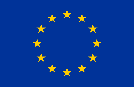 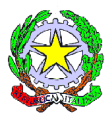 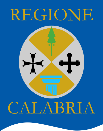 ISTITUTO COMPRENSIVO DI FUSCALDOScuole dell’Infanzia – Primaria - Secondaria di 1°gradoTUTELA DELLA PRIVACY DEI MINORI DICHIARAZIONE LIBERATORIA PER FOTOGRAFIE E VIDEO(D.Lgs. 196/2003 “Codice in materia di protezione dei dati personali”)Io sottoscritto		,nato a	(		) il	/	/	,residentea		(	)indirizzo:	, n.____	;Io sottoscritta		,nata a		(		) il	/	/	,residentea		(		)indirizzo:			,n.____	_______________________________________; Genitori alunniA U T O R I Z Z I A M OL’Istituto Comprensivo a realizzare e utilizzare fotografie, video o altri documenti contenenti l’immagine, il nome e la voce dei propri figli, nell’ambito di attività educative e didattiche,per scopi documentativi,  formativi  e  informativi,  durante tutto  il  periodo  in  cui il/i propri figli risulterà iscritt__pressol’Istituto.Il Dirigente Scolastico assicura che le immagini e le riprese audio-video realizzate dalla scuola, nonché gli elaborati prodotti dagli studenti durante le attività scolastiche, potranno essere utilizzati esclusivamente per documentare e divulgare le attività della scuola tramite,siti web, pubblicazioni, giornali, mostre, corsi di formazione, seminari, convegni e iniziative promosse dall'Istituto anche in collaborazione con altri Enti pubblici.La presente autorizzazione NON consente l’uso dei documenti di cui trattasi in contesti che pregiudichino la dignità ed il decoro delle persone e comunque per usi e/o fini diversi da quelli sopra indicati.I sottoscritti dichiarano di non aver nulla a pretendere in ragione di quanto sopra indicato e di rinunciare irrevocabilmente ad ogni diritto, azione o pretesa derivante da quanto autorizzato.Data		(firme di entrambi i genitori)INFORMATIVA SULLA PRIVACY: in conformità al D.Lgs 196/2003, si autorizza il trattamento pubblico dei dati a scopi documentativi, formativi e informativi tramite supporti cartacei e telematici. Ai sensi dell’art. 13 del D. Lgs 196/2003, i dati che Vi riguardano saranno trattati dall’Istituto Comprensivo Fuscaldo per lo svolgimento della pratica e non saranno comunicati a terzi.In relazione ai dati conferiti, potrete esercitare i diritti di cui all’art. 7 del D.Lgs 196/2003: conferma dell’esistenza dei dati, origine, finalità, aggiornamento, cancellazione, diritto di opposizione
Per esercitatare tali diritti potrete rivolgervi al D.s.g.a., Responsabile del trattamento dei dati personali.COGNOMENOMECLASSESEZIONEINFANZIA/PRIMARIA/ SECONDARIA 1° GRADO (specificare anche il plesso)